Поурочные задания с 30.03. по 03.04. Баевер Ю. А.ИЗОТема: Цирк. Рисуем яркого, веселого клоуна. Краски гуашь.                               https://www.youtube.com/watch?v=0cmsWFkgWjM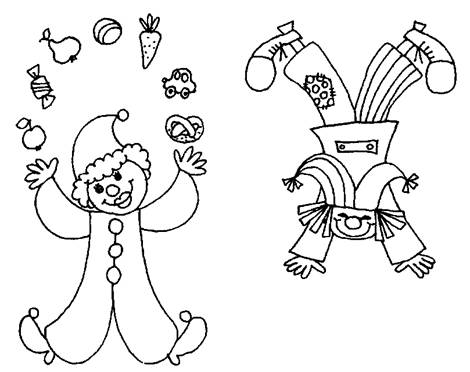 